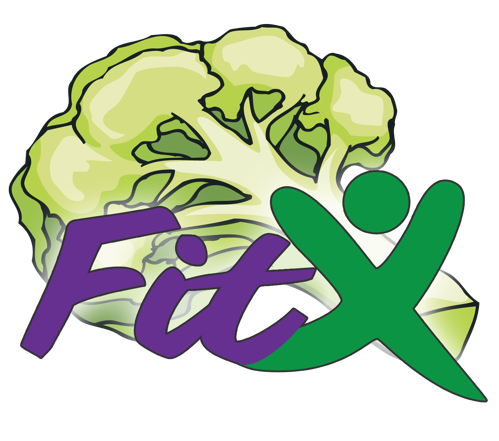 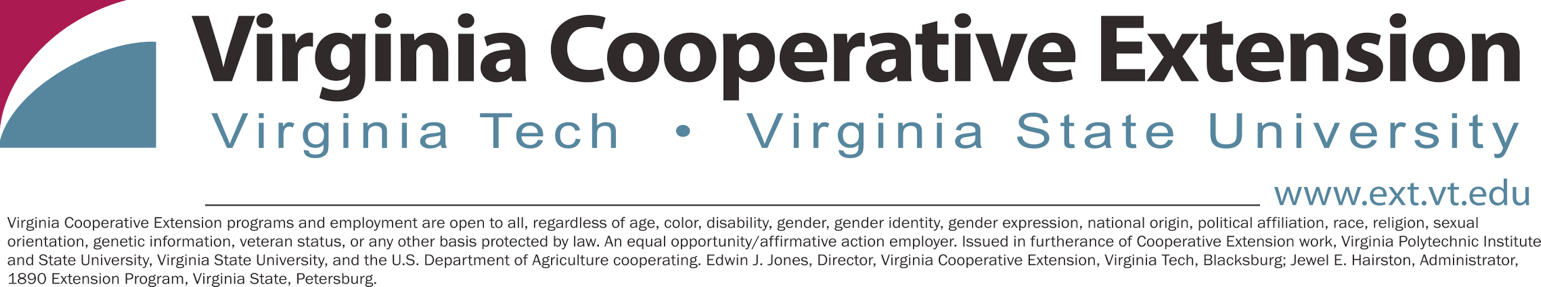 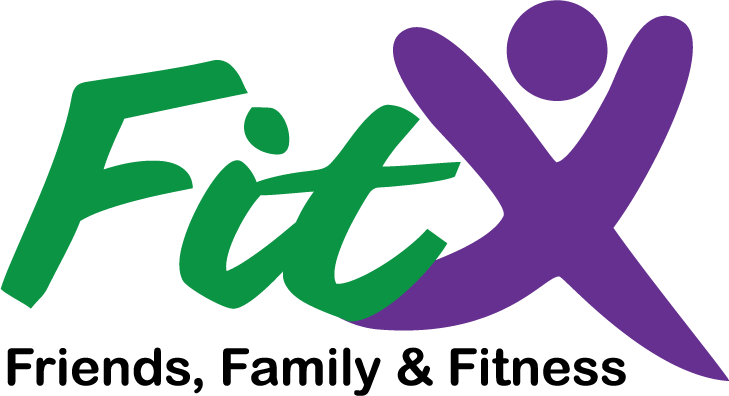 An eight-week team-based 
physical activity program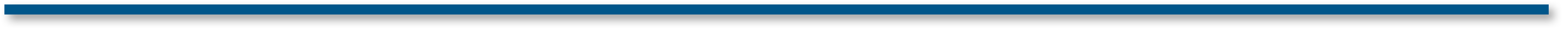 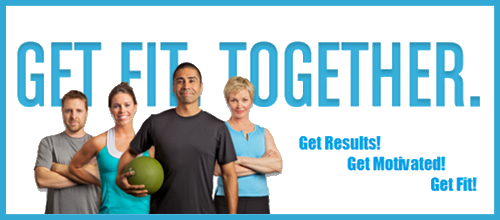 Get fit together!Statistics show group exercise increases motivation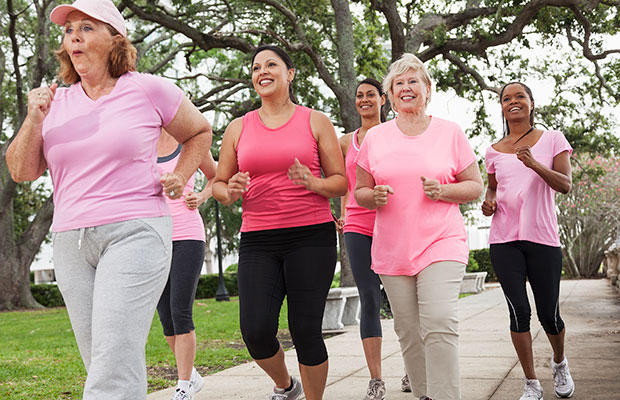 Form a team!Four to six people sign up as one team; select a captain and a team name, and get walking!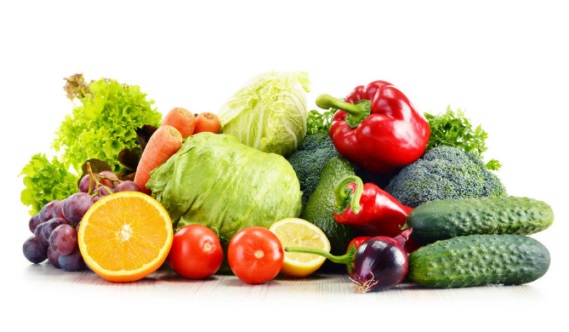 Monitor your fruits & veggies!Keep track every day at www.fit-ex.org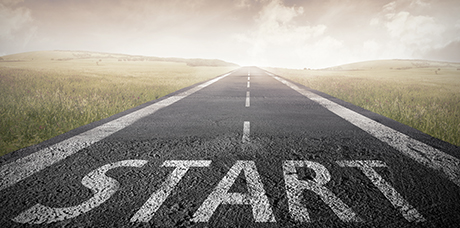 What are you waiting for?Get in touch with the VCE contact below!Contact:AGENT INFORMATION HERE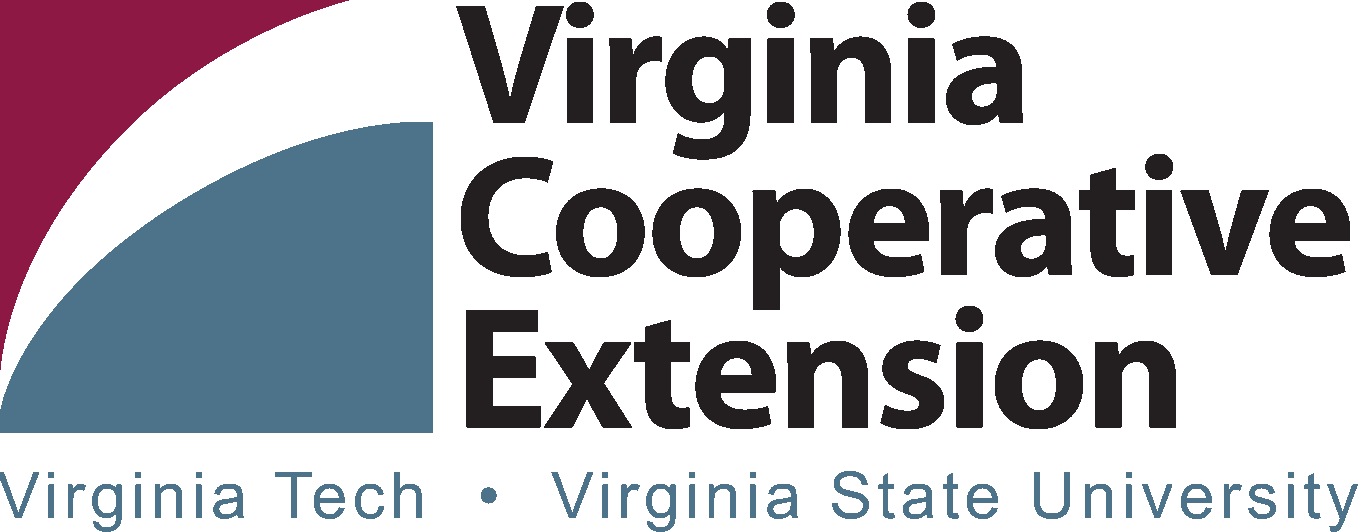 a team-based program that will improve your life!Exercise changes everythingBrought to by…8 weeks:April 2
-May 27 Form a team of six to “walk across Virginia”Select a team captain, name,
and goalsTeam captain registers with coordinator 
(below)contact:AGENT NAMEAGENT TITLEAGENT PHONEAGENT EMAILwww.fit-ex.org teams go the distance teams go the distance teams go the distanceDon’t like to exercise alone? Try FitEx! For eight weeks, teams enter into friendly competition to achieve fitness goals!Don’t like to exercise alone? Try FitEx! For eight weeks, teams enter into friendly competition to achieve fitness goals!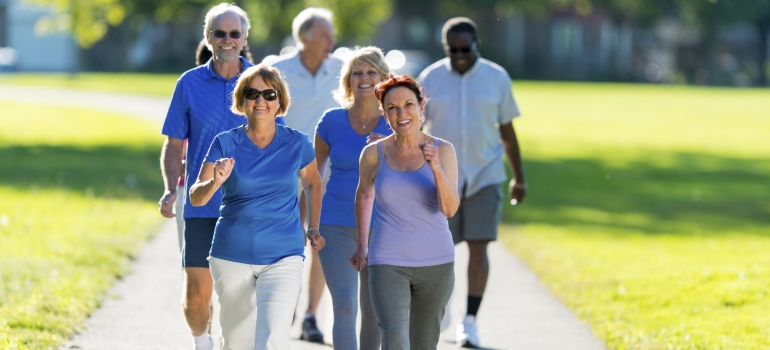 Four to six people create a team, set fitness goals, and register with a local VCE coordinator.  
Sign up today to begin your fitness journey. It really is that simple!Four to six people create a team, set fitness goals, and register with a local VCE coordinator.  
Sign up today to begin your fitness journey. It really is that simple!Four to six people create a team, set fitness goals, and register with a local VCE coordinator.  
Sign up today to begin your fitness journey. It really is that simple!Local coordinatorCONTACT INFORMATION HERE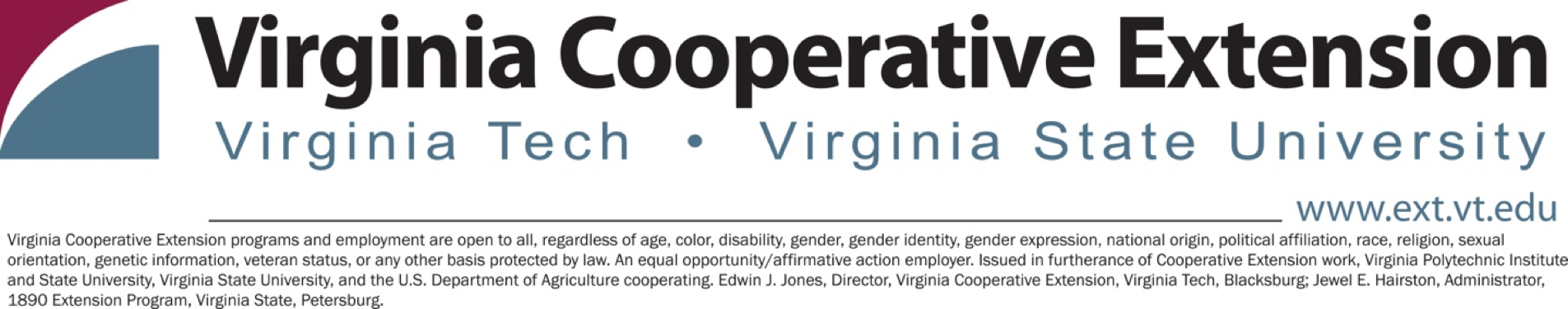 